Freedom of Information Request You asked for the following information from the Ministry of Justice (MoJ):“A document that is summarised in the Legal Aid Agency's Business Plan 2013/14. It refers to the "LAA's Governance Arrangements Document".Your request has been handled under the Freedom of Information Act 2000 (FOIA).I can confirm that the department holds information that you have asked for. I am pleased to provide this to you and have attached the relevant document at Annex A. The LAA’s Governance Arrangement document is a ‘live’ document; as such it is regularly updated, as agreed by the LAA Board, as arrangements change. The attached document is up-to-date as of 12th November 2013.  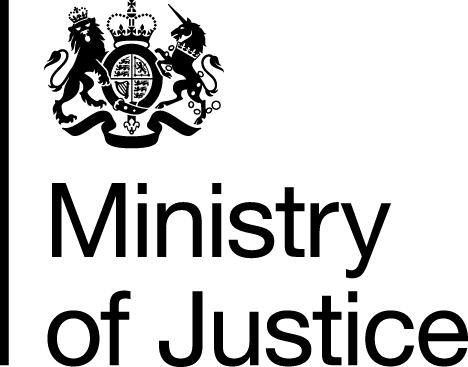 www.gov.ukwww.gov.ukFOI: 86636November 2013